鎌倉市では、令和７年度末までに手広・笛田で地域計画の策定を予定しています。地域計画は、地域農業を維持するために、地域の皆さまで作り上げていく、将来の目標です。計画に、地域の皆さまの声を反映させるべく、令和６年２～３月に農地利用の意向に関する調査（アンケート）を実施させていただきました。ご回答いただき、誠にありがとうございました。計画策定に先立ち、まずは皆さまに、計画の趣旨やメリット・デメリットについてご理解をいただきたく、下記のとおり、説明会を開催いたします。ご都合のよろしい日時で、ぜひご参加いただき、ご不明点等を解消いただければと思います。なお、参加の予約は不要です。当日、現地に直接お越しください。＜参加対象＞　手広・笛田の調整区域の農地のご所有者様（または耕作者様）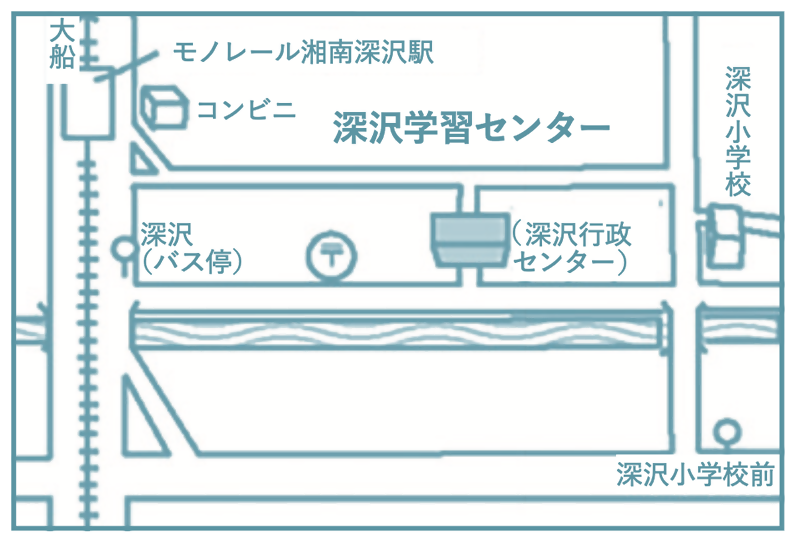 ＜日　　　程＞　① 令和６年５月８日（水）1９：00～　　　　　　　　　　② 令和６年５月１４日（火）１７：00～＜場　　　所＞　深沢学習センター　第２集会室　　　　　　　　　　（鎌倉市常盤111-3）